Civitas Academy Bulletin01/04/19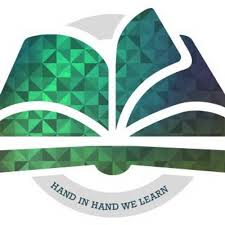 Welcome from Mr WiederWelcome to the last bulletin of the term. As always, the term seems to have flown by with lots going on. We have spent a lot of time over the last few weeks, setting the budget and recruiting new teachers to start for next year. We have recruited strong members of staff, who will add extra value to the existing team. A special thank you to Mrs Lelliott, who has been working tirelessly behind the scenes on all the various budget versions I have been presenting her with.Last week there was a lot of illness going around the school affecting both the children and the staff. In fact, I spent a lot of time in classes last week covering myself, so I was not on the gate as frequently as I normally am. Hopefully everyone will be feeling better this week to enjoy all the exciting things planned for the week ahead.I would like to take the opportunity to wish everyone an enjoyable break and remind the school community that school begins for pupils on Wednesday 24th April.Trips and Visits ReminderThank you also to parents and carers for paying in advance of the deadline for the trips and visits this year. If anyone is going to struggle to make the deadline of April 5th, please could they arrange an appointment to meet me to discuss this further. I would also like to apologise to parents and carers receiving the letter stating ‘overdue payment’. This was an administrative error as the deadline is not until April 5th.Staffing UpdateMrs Tailor will be returning to Civitas from her maternity leave after the Easter break. She will be returning on a part-time contract working three days a week. Mrs Tailor will become the Pinocchio Class teacher, sharing the class with the existing teacher, Mrs Bestherwick (Mrs B) who will work the other two days.DogsOver the last weeks, there has been several incidents reported of dogs not being on leashes near the school. Please could all families ensure that any dogs are kept on leashes near the school grounds. Dogs are not permitted on the school site.Chicken PoxThere have been several reported cases of chicken pox in the school last week. Please remain vigilant and if your child contracts chicken pox, please ensure that they remain at home until all spots have scabbed over.Reporting AbsenceIf your child is ill, please ring and if there is no answer, leave a message. Alternatively, you could also use the absence notification on the website. Mrs Newman picks up messages first, before making phone calls for children with no absence reason provided.Berkshire Cricket FinalsWell done to all the children that took part in the cricket competition held at Bisham Abbey last week. Miss Vaal was extremely proud of the performance and the fact that the school was in the top six schools for cricket in Berkshire.Lunchboxes/ Water BottlesPlease ensure that all lunchboxes and water bottles are taken home over Easter. Any that remain in school over this time will be disposed of.Maiden Erlegh Parent Meeting: Monday 1st AprilA flier went out last week to parents in Y3 regarding a meeting about the new proposed secondary school (River Academy), which is likely to be the main feeder for children leaving Civitas at the age of 11. The meeting will be hosted by the Maiden Erlegh Academy Trust in the school hall between 3:30 and 5pm.Year 3 Easter Assembly: Wednesday 3rd AprilLetters regarding this special assembly have now been sent out. Please note that this assembly will take place at 10:30am at Holy Trinity Church on the Oxford Road.Project Celebrations: Thursday 4th AprilThese will be taking place in all classes at 3:30pm on this date. This will give parents the opportunity to visit classrooms, view books and see what your child has learnt over the last half term. CAFFS will also be running a cake sale for families to purchase on the way home from school.Class Photographs: Friday 26th AprilThese will be taking place on this date and will be available to purchase shortly afterwards.CAFFS Update- Cake Sale: Thursday 4th AprilCAFFS are accepting donations of any type of cake/ biscuits/ sweets, both homemade or shop bought to sale at the cake sale on Thursday 4th April. Please could all donations be brought in the morning of Thursday 4th April. Items will be on sale for families leaving at the end of the project celebrations.CAFFS Update- Muffins for Mums: Friday 5th AprilThis will take place between 8:30 and 8:50am on Friday 5th April. Mums are welcome to attend early with their children to read a book with them and enjoy a muffin. Please ensure that if you are attending, your child brings either their reading book or a book from home with them. Entrance will be via the main entrance until 8:40 and then via the main gates from 8:40 to 8:50. Please find the list of upcoming CAFFS dates:Spring Key Dates (New events highlighted in yellow)Summer Key Dates (new events in yellow)CAFFS: Muffins for Mums on Friday8:30-8:50am in the School HallDate and TimeEventThursday 4th AprilCake SaleFriday 5th AprilMuffins for MumsMonday 17th June Doughnuts for DadsDate and TimeEventWednesday 3rd April (10:30am-11am)Year 3 Easter AssemblyWednesday 3rd AprilY2 Legoland TripThursday 4th April (3:30pm-4pm)Project CelebrationsFriday 5th AprilEnd of Term- Children finish at 3:15pmDate and TimeEventTuesday 23rd AprilINSET Day (school closed to pupils)Wednesday 24th AprilPupils return to schoolThursday 25th AprilReception trip to Marwell ZooFriday 26th AprilClass PhotographsThursday 2nd MayYear 3 Change4Life P.E. Festival (selected pupils)Thursday 2nd May (3:30-4pm)Summer Curriculum Overview MeetingThursday 9th May (9am-9:30am)Question and Answer Session with Head of SchoolThursday 23rd May (3:30-4pm)Project CelebrationFriday 24th MayY1 Minibeast Bug BallMonday 3rd JuneINSET Day (school closed to pupils)Thursday 6th JuneYear 3 TriGolf Competition (selected pupils)Tuesday 11th June (9:10- 9:40am)Y2 Eid AssemblyMonday 17th June (8:55-9:25am)Doughnut for DadsThursday 20th  June Y1 trip to Ruislip LidoTuesday 2nd July (AM)Sports DayWednesday 3rd JulyTransition DayThursday 4th JulyReception trip to Chessington Sea Life CentreFriday 5th JulySports Day (Reserve date in case of bad weather on Tuesday 2nd July)Thursday 11th JulyQuestion and Answer Session with Head of SchoolTuesday 16th JulyY3 trip to Ufton CourtWednesday 24th JulyLast Day of Term